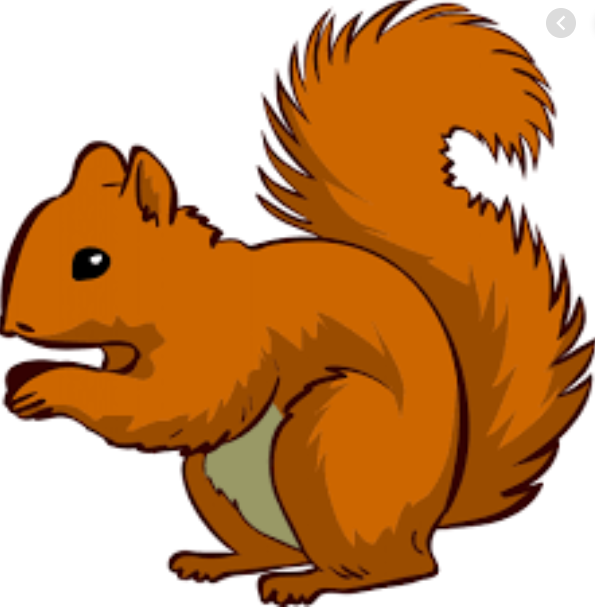 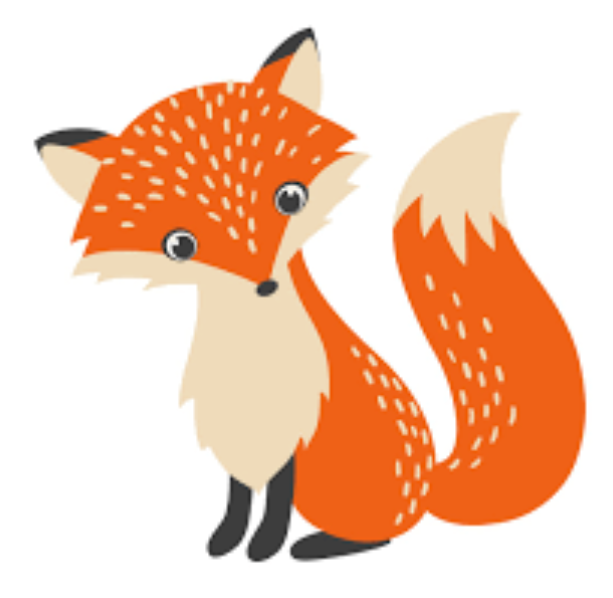 Week Beginning Wednesday 5th January 2022 Year 1 Bulletin .Dates for the diary5th Jan – First day back to schoolThank you for all of your support this term. The children have been amazing and have worked so hard. We hope you all have a well-deserved break. Happy Christmas!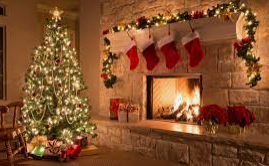 English – We will be reading the story “Katie Morag delivers the mail”We will be learning about the endings of words called “Suffixes” and how they change the meaning of words.ing  “Surfing”ed   “burned”er   “singer”es “brushes”s “chicks”In Maths this week we will be revising:Comparing numbers to 20 using the symbols Ordering numbers to 20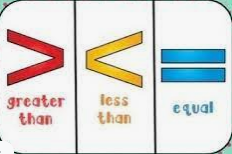 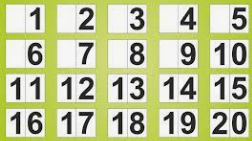 PhonicsYour child’s reading has been assessed and they will be given a read write inc book in the first week back.Reading*Your child will read in a group with an adult each day. This will not be recorded in the reading diary. We will also listen to your child 1:1 each week and this will be recorded in the reading diary. * Your child’s books will be changed once a week. They will be given 2 or 3 new books. * One of the books they bring home will be a Read Write Inc book. This is the level they are working at and the sounds in these books will be covered in their phonics sessions. * The other two books will be books to share at home. We do not expect your child to read these books independently – they are books that are sent home for you to enjoy together and to expand the children’s reading diet. * Please ensure books bags are brought into school each day. Reading records should be filled in for any reading done at home - this should be done three times per week. Helping at home* Please hear your child read at least 3 times a week and write in the reading record book. * Read to your child – bedtime stories are the BEST! * Practise counting sets of objects – ensuring they understand the numbers to 10 securely.  Don’t be tempted to go too far. 7The children in year 1 now all have logins for purple mash. Please log into your child’s account and have an explore of the games and activities available to use. You will find their log in details in their reading record book.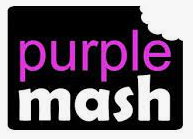 https://2simple.com/purple-mash/Please Remember –Children come in PE kit on Tuesdays.They will need a bag of spare clothes to keep on their peg. Please make sure your child has a named water bottle in school.Please return any library books in their library folders.Many thanks for your support, The Year 1 Team